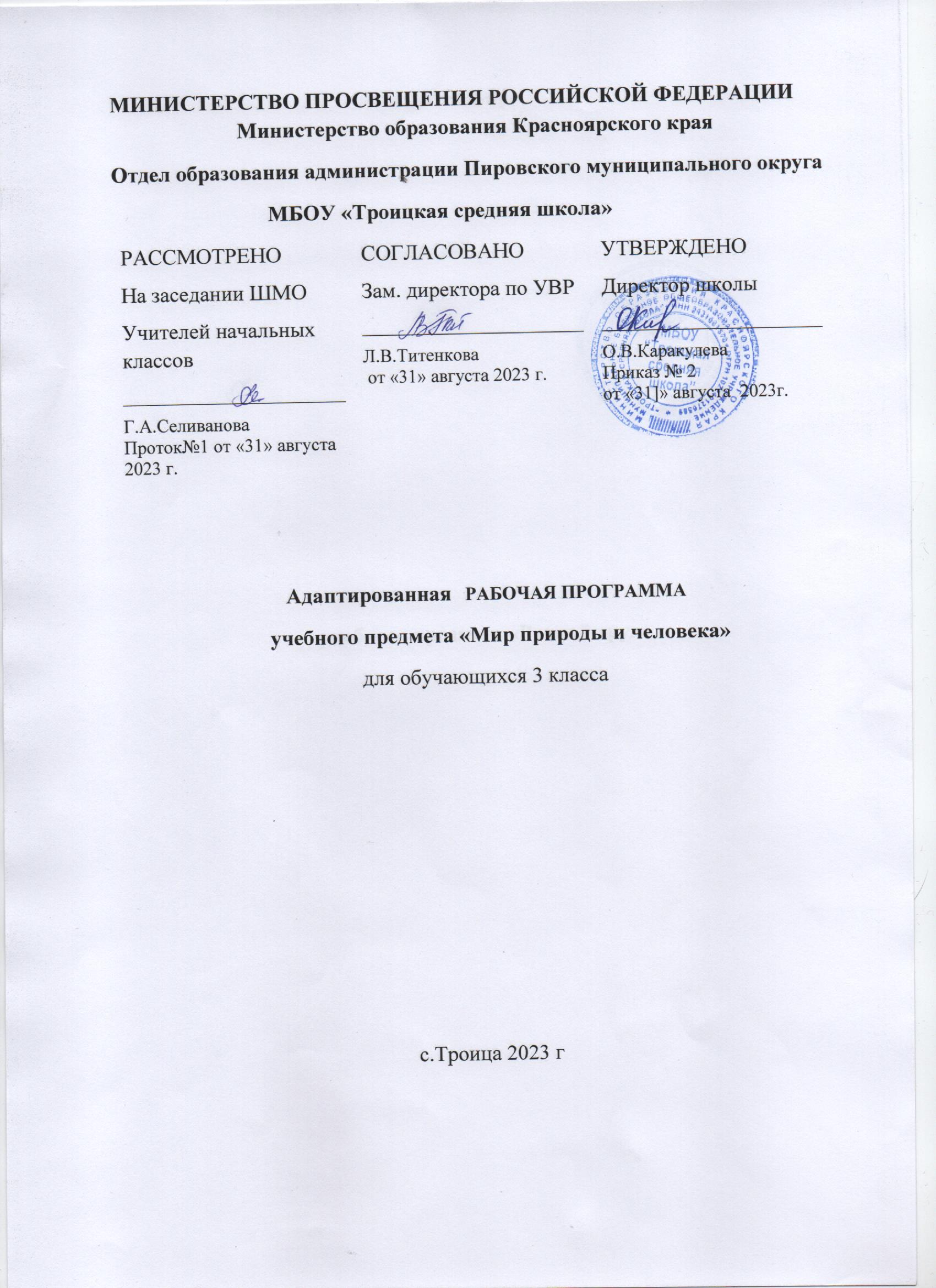 Пояснительная запискаПрограмма предмета «Мир природы и человека» для обучающихся 3 класса разработана в соответствии с требованиями к результатам освоения адаптированной основной общеобразовательной программы образования обучающихся с легкой умственной отсталостью (интеллектуальными нарушениями)    Основная цель предмета «Мир природы и человека»: формирование первоначальных знаний о живой и неживой природе; понимании простейших взаимосвязей, существующих между миром природы и человека.Учебная программа «Мир природы и человека» является начальным звеном формирования              естествоведческих знаний, пропедевтическим этапом формирования у учащихся умений наблюдать, анализировать, взаимодействовать с окружающим миром.Программой предусмотрено знакомство с объектами и явлениями окружающего мира и           постепенное раскрытие причинно-следственных связей между природными явлениями и жизнью человека.Программа реализует современный взгляд на обучение естествоведческим дисциплинам, который выдвигает на первый план следующие задачи:полисенсорности восприятия объектов;практического взаимодействия обучающихся с умственной отсталостью (интеллектуальными нарушениями) с предметами познания, по возможности в натуральном виде и в естественных условиях или в виде макетов в специально созданных учебных ситуациях;накопления представлений об объектах и явлениях окружающего мира через взаимодействие с различными носителями информации: устным и печатным словом, иллюстрациями, практической деятельностью в процессе решения учебно-познавательных задач, в совместной деятельности друг с другом в процессе решения проблемных ситуаций и т.п.;закрепления представлений, постоянное обращение к уже изученному, систематизации знаний и накоплению опыта взаимодействия с предметами познания в игровой, коммуникативной и учебной деятельности;постепенного усложнения содержания предмета:	расширение характеристик предмета познания,преемственность изучаемых тем.                                                             Место курса в учебном планеНа изучение предмета «Мир природы и человека»  во 3   классе  отводится  2 ч в неделю. Результаты изучения курсаОсвоение обучающимися АООП, которая создана на основе ФГОС, предполагает достижение ими   двух видов результатов: личностных и предметных.Личностные результатыцелостный, социально ориентированный взгляд на мир в единстве его природной и социальной частей;готовность к безопасному и бережному поведению в природе и обществе.           Предметные результаты  АООП определяет два уровня овладения предметными результатами: минимальный и   достаточный. Достаточный уровень овладения предметными результатами не является обязательным для всех учащихся. Минимальный уровень является обязательным для всех учащихся с умственной отсталостью.Минимальный уровень:правильно и точно называть изучаемые объекты и явлени    живой и неживой природы;называть своё имя, фамилию, возраст, пол;называть и показывать органы чувств человекаДостаточный уровень:правильно и точно называть изученные объекты, явления, их признакиразличать объекты живой и неживой природы;выделять части растений; узнавать в природе и на рисунках деревья, кусты, травы;называть наиболее распространенных диких и домашних животных своей местности;называть и показывать органы чувств человека, объяснять их назначениеСодержание учебного предметаСезонные измененияВременные изменения. День, вечер, ночь, утро. Сутки, время суток. Время суток и солнце (по результатам
наблюдений). Дни недели, порядок следования, рабочие и выходные дни. Неделя и месяц.Времена года: Осень. Зима. Весна. Лето. Основные признаки каждого времени года (изменения в неживой
природе, жизни растений, животных и человека). Месяцы осенние, зимние, весенние, летние. Порядок месяцев в сезоне;
в году, начиная с января. Календарь. Осень — начальная осень, середина сезона, поздняя осень. Зима - начало,
середина, конец зимы. Весна - ранняя, середина весны, поздняя весна. Смена времен года.Сезонные изменения в неживой природеИзменения, происходящие в природе в разное время года, с постепенным нарастанием подробности описания
качественных изменений: температура воздуха (тепло -холодно, жара, мороз, замеры температуры); осадки (снег -
дождь, иней, град); ветер (холодный -теплый, направление и сила, на основе наблюдений); солнце (яркое -тусклое,
большое -маленькое, греет, светит) облака (облака, тучи, гроза), состояние водоемов (ручьи, лужи, покрылись льдом,
теплая -холодная вода), почвы (сухая -влажная -заморозки).Растения и животные в разное время годаЖизнь растений и животных (звери, птицы, рыбы, насекомые) в разные сезоны года. Сбор листьев, плодов и
семян. Ознакомление с названиями растений и животных. Раннецветущие, летние и осенние растения. Увядание и
появление растений. Подкормка птиц. Весенний сбор веток для гнездования птиц.Одежда людей, игры детей, труд людей в разное время годаОдежда людей в разное время года. Одевание на прогулку. Учет времени года, погоды, предполагаемых
занятий (игры, наблюдения, Игры детей в разные сезоны года.Неживая природаУзнавание и называние объектов неживой природы. Простейшие признаки объектов неживой природы по
основным параметрам: внешний вид, наиболее существенные и заметные свойства (выделяемые при наблюдении
ребенком), место в природе, значение.Сезонные измененияВременные изменения. День, вечер, ночь, утро. Сутки, время суток. Время суток и солнце (по результатам   наблюдений). Дни недели, порядок следования, рабочие и выходные дни. Неделя и месяц.Времена года: Осень. Зима. Весна. Лето. Основные признаки каждого времени года (изменения в неживой  природе, жизни растений, животных и человека). Месяцы осенние, зимние, весенние, летние. Порядок месяцев в сезоне; в году, начиная с января. Календарь. Осень — начальная осень, середина сезона, поздняя осень. Зима - начало, середина, конец зимы. Весна - ранняя, середина весны, поздняя весна. Смена времен года.Сезонные изменения в неживой природеИзменения, происходящие в природе в разное время года, с постепенным нарастанием подробности описания качественных изменений: температура воздуха (тепло -холодно, жара, мороз, замеры температуры); осадки (снег - дождь, иней, град); ветер (холодный -теплый, направление и сила, на основе наблюдений); солнце (яркое -тусклое, большое -маленькое, греет, светит) облака (облака, тучи, гроза), состояние водоемов (ручьи, лужи, покрылись льдом,  теплая -холодная вода), почвы (сухая -влажная -заморозки).Растения и животные в разное время годаЖизнь растений и животных (звери, птицы, рыбы, насекомые) в разные сезоны года. Сбор листьев, плодов и семян. Ознакомление с названиями растений и животных. Раннецветущие, летние и осенние растения. Увядание и  появление растений. Подкормка птиц. Весенний сбор веток для гнездования птиц.Одежда людей, игры детей, труд людей в разное время годаОдежда людей в разное время года. Одевание на прогулку. Учет времени года, погоды, предполагаемых занятий (игры, наблюдения, Игры детей в разные сезоны года.Неживая природаУзнавание и называние объектов неживой природы. Простейшие признаки объектов неживой природы по  основным параметрам: внешний вид, наиболее существенные и заметные свойства (выделяемые при наблюдении  ребенком), место в природе, значение.Живая природаРастенияРастения культурные. Овощи. Фрукты. Ягоды. Внешний вид, место произрастания, использование. Значение  для жизни человека. Употребление в пищу.Растения комнатные. Название. Внешнее строение (корень, стебель, лист). Уход. Растения дикорастущие.
Значение растений в природе. Охрана, использование человеком.ЖивотныеЖивотные домашние. Звери. Птицы. Названия. Внешнее строение: части тела. Условия обитания, чем кормятся  сами животныеЖивотные дикие. Звери. Названия. Внешнее строение: названия частей тела. Место обитания, питание, образ жизни. Роль в природе. Помощь птицам зимой (подкормка, изготовление кормушек) и весной в период гнездованияОхрана природы: наблюдения за жизнью живой природы, уход за комнатными растениями, посадка и уход за растением, бережное отношение к дикорастущим растениям, правили сбора урожая грибов и лесных ягод.ЧеловекСтроение тела человека (голова, туловище, ноги и руки (конечности). Ориентировка в схеме тела на картинке и на себе. Голова, лицо: глаза, нос, рот, уши. Покровы тела: кожа, ногти, волосы.   Гигиена кожи, ногтей, волос (мытье, расчесывание, обстригание). Зубы. Гигиена полости рта (чистка зубов, полоскание). Гигиена рук (мытье). Органы чувств человека (глаза, уши, нос, язык, кожа).Безопасное поведениеПростейшие действия при получении травмы: обращение за помощью к учителю, элементарное описание   ситуации, приведшей к травме и своего состояния (что и где болит). Поведение при оказании медицинской помощи.Безопасное поведение в природе.Правила поведения на улице. Движения по улице группой. Изучение ПДД: сигналы светофора, пешеходный   переход, правила нахождения ребенка на улице (сопровождение взрослым, движение по тротуару, переход улицы по    пешеходному переходу). Правила безопасного поведения в общественном транспортеЕжедневные наблюдения за погодой. Систематические наблюдения за сезонными изменениями в природе,   жизни растений и животных; экскурсии на природу для проведения этих наблюдений (2 экскурсии в сезон). Ведение календаря природыКалендарно-тематическое планирование Учебник: Окружающий мир  3 класс для общеобразовательных  организаций, реализующих адаптированные основные общеобразовательные программы: в 2 частях – Москва: Просвещение, 2023г.№ урокаТема урокаКол-вочасовдата1Летние каникулы15.092Осень16.093Осенняя экскурсия.112.094Труд людей осенью.119.095Овощи: картофель.120.096Овощи: капуста.126.097Овощи: свекла.127.098Овощи: горох.13.109Бахчевые культуры: арбуз, дыня.14.1010Ягоды: малина, земляника.110.1011Растения на клумбах: астры, ноготки.111.1012Золотая осень. Экскурсия.117.1013Золотая осень.118.1014Дорога в школу.124.1015Адрес школы.125.1016Лиственные деревья.17.1117Растения в природе и их значение в жизни человека.18.1118Экскурсия. «Поздняя осень». 114.1119Сезонные изменения в природе.115.1120Транспорт.121.1121Наземный транспорт.122.1122Правила дорожного движения.128.1123-24Посуда, виды посуды229.1125Декабрь- первый месяц зимы. Экскурсия15.1226Сезонные изменения в природе.16.1227Одежда.112.1228Сезонная одежда.113.1229Обувь и уход за ней.119.1230Виды обуви.120.1231Зимние забавы детей.126.1232Развитие речи. Составление небольших рассказов- описаний по изученным во 2 четверти темам 127.1233Сезонные изменения в природе.19.0134Зимующие птицы: снегирь.110.0135Зимующие птицы: синица.116.0136Перелетные птицы: грач.117.0137Перелетные птицы: скворец.123.0138Человек и природа.124.0139Домашние птицы: курица.130.0140Домашние птицы: утка.131.0141Январь Экскурсия.16.0242Сезонные изменения в природе. Январь.17.0243Февральские приметы.113.0244Труд людей города и села зимой.114.0245Зима – время года.120.0246Домашние животные: коза.121.0247Домашние животные: овца.127.0248Дикие животные: ёж.128.0249Дикие животные: медведь.15.0350Растения и животные весной.16.0351Март- первый месяц весны.112.0352Развитие речи. Составление рассказов- описаний по  изученным  в 3 четверти темам.113.0353Природа весной.119.0354Комнатные растения: герань , традесканция.120.0355Раннецветущие растения.12.0456Подснежник. Красная книга.13.0457Насекомые: муравей.19.0458Насекомые: муха.110.0459Разнообразие животного мира.116.0460Охрана животных: заповедники и зоопарки117.0461Экология воздуха и окружающей среды.123.0462Сезонные изменения весной.124.0463Охрана здоровья : мой организм и органы чувств.130.0464Глаза- органы зрения.17.0565Уши- органы слуха. Уход за ушами.18.0566Нос- орган обоняния.115.0567,68Язык, зубы- органы осязания.121.0522.05